ИТОГОВАЯ КОНТРОЛЬНАЯ РАБОТА по математике. 6 класс. I  уровень Решите примеры:2625 + 4176,                4597 – 3299,           1183 * 7,           3744 : 8,267 *20,                       2480 : 20.Решите задачу:Автомашина проехала за 4 часа 320км. Сколько километров проедет автомашина за 7 часов, если будет двигаться с той же скоростью?Решите примеры с обыкновенными дробями:7/19  + 9/19                811/20 – 58/20                 Округлите числа до сотен:11546;  17909.Постройте взаимно перпендикулярные прямые с помощью чертёжного треугольника. II  уровень Решите примеры:2620 + 4176                4597 – 3296           1183 * 7           3744 : 8Решите задачу:Автомашина проехала за 4 часа 320км. Сколько километров проедет автомашина за 7 часов, если будет двигаться с той же скоростью?Решите примеры с обыкновенными дробями:7/19  + 9/19                811/20 – 58/20                 Округлите числа до сотен:11546;  17909.Постройте взаимно перпендикулярные прямые с помощью чертёжного треугольника.III уровеньРешите примеры:262 + 416                497 – 325           118 * 7           96 : 8Решите задачу:Автомашина проехала за 4 часа 280км. С какой скоростью двигался автомобиль?Решите примеры с обыкновенными дробями:3/9  + 2/9                14/15 – 3/15                 Округлите числа до десятков:11543;  17923.Постройте взаимно перпендикулярные прямые. 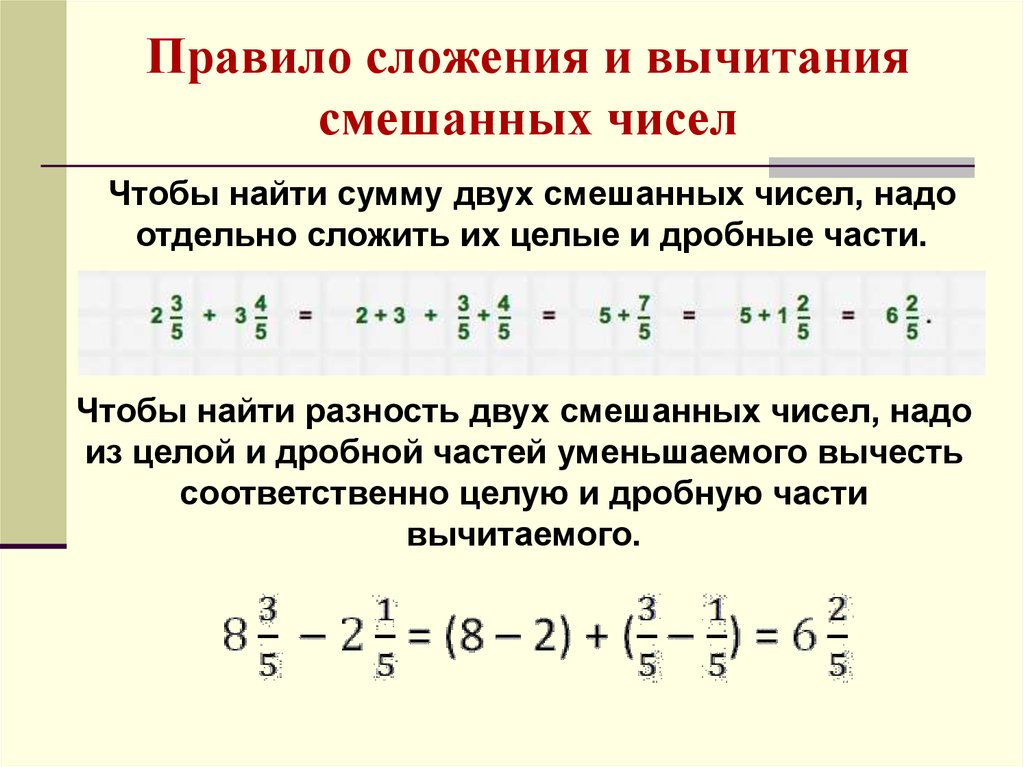 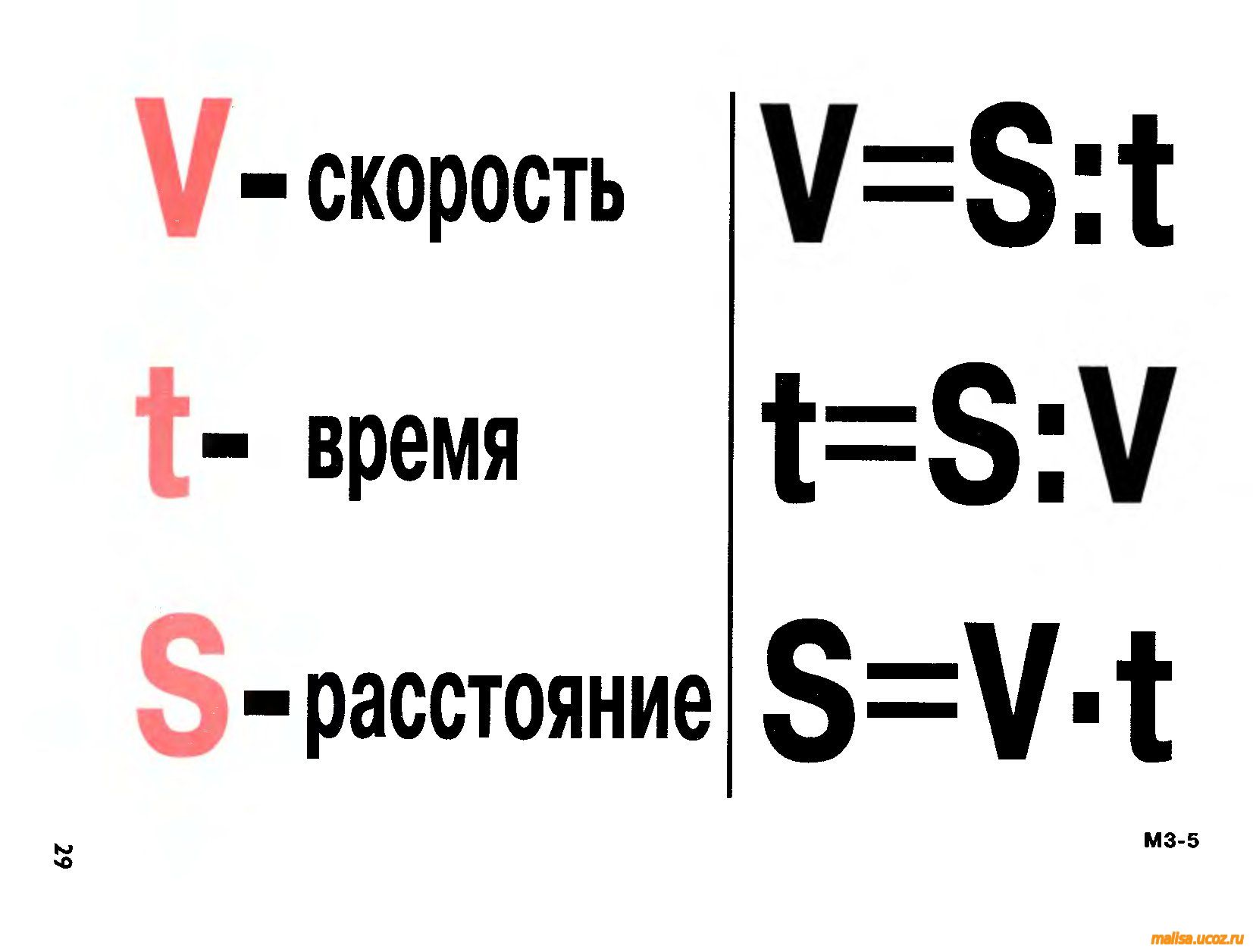 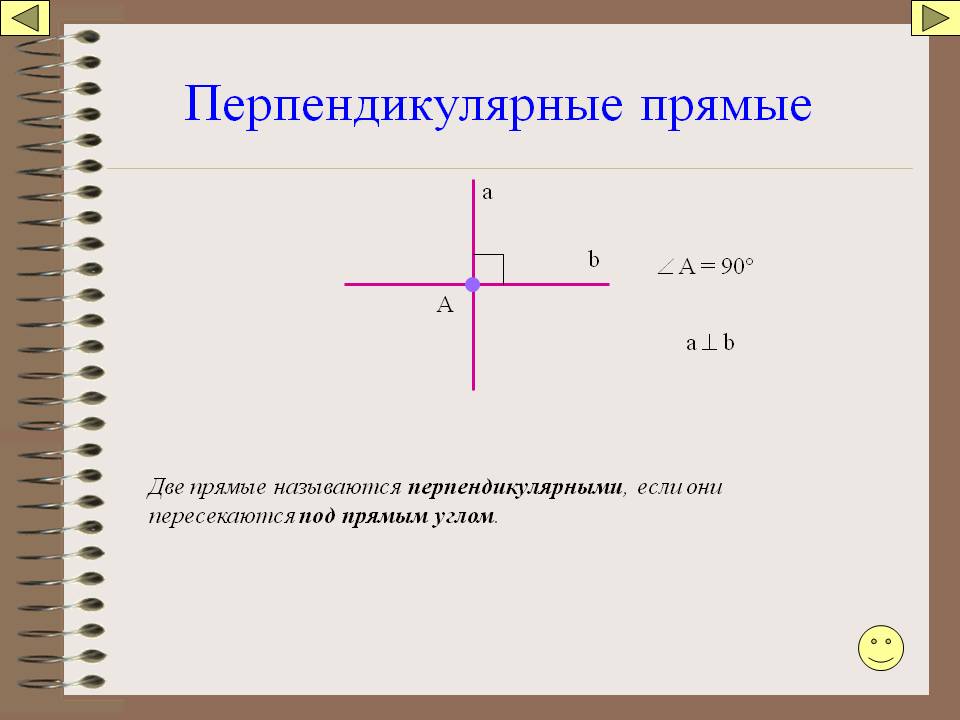 